     28.12.2015 г.                                                                                     с.Жана-Аул Решение № 6-2Шестая внеочередная сессия четвертого созыва Совета депутатов МО «Казахское сельское поселение»О структуре и штатной численности Администрации Казахского сельского поселения                          Сельский Совет депутатов решил:1.Утвердить структуру администрации Казахского сельского поселения на 2016 год.1) Глава – 1 шт. ед.2) Председатель совета депутатов – 1 шт.ед3) Ведущий специалист по учету –  1 шт.ед.4) Специалист по финансам, благоустройство и землепользования – 1 шт.ед.5) Делопроизводитель – 1 шт.ед.6) Специалист по хозяйственному  учета- 0,75 шт. ед.Итого на 2016 год 5,75 шт.ед.2.Утвердить структуру Муниципального казенного учреждения «Культурно-Спортивный Центр с.Жана-Аул»8) Сторож – 0,8 шт. ед.9)Сторож СДК – 0,8 шт.ед.9) Специалист КДМ и спорта – 1,3 шт. ед.10) Машинист водогрейного котла – 3 шт. ед.11) Завхоз – 1 шт.ед.13) Уборщица СДК – 1,6 шт.ед.14) Директор – 1 шт.ед.15)Методист – 1 шт.ед.16) Культурный организатор –  0,8 шт.ед.Итого на 2015 год 11,3 шт.едГлава МО «Казахское сельское поселение»                                        Т.А.ИбраимовПредседатель Совета депутатовМО «Казахское сельское поселения»                                         Е.Б.Едильбаев      РЕСПУБЛИКА АЛТАЙМУНИЦИПАЛЬНОЕ ОБРАЗОВАНИЕ КАЗАХСКОЕ СЕЛЬСКОЕ ПОСЕЛЕНИЕ                  649785 с. Жана-Аул        ул. Абая, 12       тел. 22-2-66      РЕСПУБЛИКА АЛТАЙМУНИЦИПАЛЬНОЕ ОБРАЗОВАНИЕ КАЗАХСКОЕ СЕЛЬСКОЕ ПОСЕЛЕНИЕ                  649785 с. Жана-Аул        ул. Абая, 12       тел. 22-2-66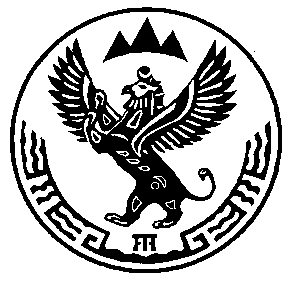 АЛТАЙ РЕСПУБЛИКА МУНИЦИПАЛ ТÖЗÖЛМÖКАЗАХСКОЕ СЕЛЬСКОЕ  ПОСЕЛЕНИЕ     649785 Жана-Аул  j.    Абая  ором, 12    тел.22-2-66